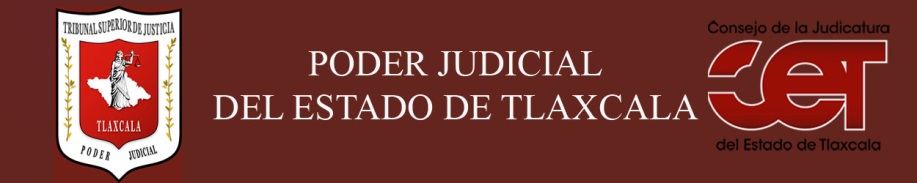 FORMATO PÚBLICO DE CURRICULUM VITAEI.- DATOS GENERALES:I.- DATOS GENERALES:Nombre:LUIS ALBERTO LIMA HERNÁNDEZCargo en el Poder Judicial: Juez Penal del Distrito Judicial de Guridi y AlcocerÁrea de Adscripción: Poder Judicial del Estado de TlaxcalaFecha de Nacimiento:(cuando se requiera para ejercer el cargo) 21 DE JUNIO DE 1964II.- PREPARACIÓN ACADÉMICA: II.- PREPARACIÓN ACADÉMICA: Estudios Profesionales:LICENCIADO EN DERECHOInstitución: UNIVERSIDAD AUTÓNOMA DE TLAXCALAPeriodo: 1983-1988Documento: TITULO PROFESIONALCédula: 1955533III.- EXPERIENCIA LABORAL: a)  tres últimos empleosIII.- EXPERIENCIA LABORAL: a)  tres últimos empleosIII.- EXPERIENCIA LABORAL: a)  tres últimos empleos1Periodo (día/mes/año) a (día/mes/año):2 DE ENERO DE 2019 A LA FECHANombre de la Empresa:Nombre de la Empresa:PODER JUDICIAL DEL ESTADO DE TLAXCALACargo o puesto desempeñado:Cargo o puesto desempeñado:JUEZ PENAL DEL DISTRITO JUDICIAL DE GURIDI Y ALCOCERCampo de Experiencia:  Campo de Experiencia:  JURISDICCIONAL2Periodo (día/mes/año) a (día/mes/año):Nombre de la Empresa:Nombre de la Empresa:PODER JUDICIAL DEL ESTADO DE TLAXCALA Cargo o puesto desempeñado:Cargo o puesto desempeñado:JUEZ SEGUNDO DE LO PENAL DEL DISTRITO JUDICIAL DE GURIDI Y ALCOCER Campo de Experiencia:  Campo de Experiencia:  JURISDICCIONAL3Periodo (día/mes/año) a (día/mes/año):Nombre de la Empresa:Nombre de la Empresa:PODER JUDICIAL DEL ESTADO DE TLAXCALACargo o puesto desempeñado:Cargo o puesto desempeñado:JUEZ SEGUNDO DE LO PENAL DEL DISTRITO JUDICIAL DE SÁNCHEZ PIEDRASCampo de Experiencia:  Campo de Experiencia:  JURISDICCIONALIV.- EXPERIENCIA LABORAL: b)Últimos cargos en el Poder Judicial:IV.- EXPERIENCIA LABORAL: b)Últimos cargos en el Poder Judicial:IV.- EXPERIENCIA LABORAL: b)Últimos cargos en el Poder Judicial:Área de adscripciónPeriodo 1JUEZ SEGUNDO DE LO PENAL DEL DISTRITO JUDICIAL DE GURIDI Y ALCOCER. MES DE ABRIL DEL AÑO DOS MIL DIECIOCHO AL 31 DE DICIEMBRE DEL AÑO DOS MIL DIECIOCHO 2JUEZ PENAL DEL DISTRITO JUDICIAL DE GURIDI Y ALCOCER2 DE ENERO DE 2019 AL 23 DE MARZO DEL AÑO DOS MIL VEINTE3JUEZ PENAL DEL DISTRITO JUDICIAL DE SÁNCHEZ PIEDRAS Y DE JUSTICIA PARA ADOLESCENTES24 DE MARZO DE DOS MIL VEINTE A LA FECHAV.- INFORMACION COMPLEMENTARIA:Últimos cursos y/o conferencias y/o capacitaciones y/o diplomados, etc. (de al menos cinco cursos)V.- INFORMACION COMPLEMENTARIA:Últimos cursos y/o conferencias y/o capacitaciones y/o diplomados, etc. (de al menos cinco cursos)V.- INFORMACION COMPLEMENTARIA:Últimos cursos y/o conferencias y/o capacitaciones y/o diplomados, etc. (de al menos cinco cursos)V.- INFORMACION COMPLEMENTARIA:Últimos cursos y/o conferencias y/o capacitaciones y/o diplomados, etc. (de al menos cinco cursos)V.- INFORMACION COMPLEMENTARIA:Últimos cursos y/o conferencias y/o capacitaciones y/o diplomados, etc. (de al menos cinco cursos)V.- INFORMACION COMPLEMENTARIA:Últimos cursos y/o conferencias y/o capacitaciones y/o diplomados, etc. (de al menos cinco cursos)V.- INFORMACION COMPLEMENTARIA:Últimos cursos y/o conferencias y/o capacitaciones y/o diplomados, etc. (de al menos cinco cursos)Nombre del PonenteNombre del PonenteNombre del PonenteInstitución que impartióInstitución que impartióFecha o periodo1PRIMER ENCUENTRO INTERNACIONAL “LOS DERECHOS HUMANOS EN LA FUNCIÓN JUDICIAL”PRIMER ENCUENTRO INTERNACIONAL “LOS DERECHOS HUMANOS EN LA FUNCIÓN JUDICIAL”PRIMER ENCUENTRO INTERNACIONAL “LOS DERECHOS HUMANOS EN LA FUNCIÓN JUDICIAL”TRIBUNAL SUPERIOR DE JUSTICIA EN EL ESTADO DE TLAXCALA Y EL CONSEJO DE LA JUDICATURA DEL ESTADO DE TLAXCALA.TRIBUNAL SUPERIOR DE JUSTICIA EN EL ESTADO DE TLAXCALA Y EL CONSEJO DE LA JUDICATURA DEL ESTADO DE TLAXCALA.22 DE NOVIEMBRE DE 2019.CONFERENCIA: “LOS DERECHOS HUMANOS DE LOS PUEBLOS Y COMUNIDADES INDÍGENAS”CONFERENCIA: “LOS DERECHOS HUMANOS DE LOS PUEBLOS Y COMUNIDADES INDÍGENAS”CONFERENCIA: “LOS DERECHOS HUMANOS DE LOS PUEBLOS Y COMUNIDADES INDÍGENAS”INSTITUTO DE ESPECIALIZACIÓN DEL TRIBUNAL SUPERIOR DE JUSTICIA EN EL ESTADO DE TLAXCALA INSTITUTO DE ESPECIALIZACIÓN DEL TRIBUNAL SUPERIOR DE JUSTICIA EN EL ESTADO DE TLAXCALA 8 DE MARZO DE 2019CURSO ADMINISTRACIÓN DE JUSTICIA Y DERECHOS HUMANOS.CURSO ADMINISTRACIÓN DE JUSTICIA Y DERECHOS HUMANOS.CURSO ADMINISTRACIÓN DE JUSTICIA Y DERECHOS HUMANOS.CONSEJO CONSULTIVO DE LA COMISIÓN NACIONAL DE DERECHOS HUMANOSCONSEJO CONSULTIVO DE LA COMISIÓN NACIONAL DE DERECHOS HUMANOS12 DE FEBRERO DE 20192PARTICIPACIÓN EN EL “PRIMER CONGRESO IBEROAMERICANO DE JUSTICIA PENAL JUVENIL & MECANISMOS ALTERNOS”PARTICIPACIÓN EN EL “PRIMER CONGRESO IBEROAMERICANO DE JUSTICIA PENAL JUVENIL & MECANISMOS ALTERNOS”PARTICIPACIÓN EN EL “PRIMER CONGRESO IBEROAMERICANO DE JUSTICIA PENAL JUVENIL & MECANISMOS ALTERNOS”TRIBUNAL SUPERIOR DE JUSTICIA EN EL ESTADO DE TLAXCALA TRIBUNAL SUPERIOR DE JUSTICIA EN EL ESTADO DE TLAXCALA 18 Y 19 DE OCTUBRE DE 20183PRIMEROS CONVERSATORIOS ENTRE OPERADORES DEL SISTEMA PENAL ACUSATORIO EN EL ESTADO DE TLAXCALAPRIMEROS CONVERSATORIOS ENTRE OPERADORES DEL SISTEMA PENAL ACUSATORIO EN EL ESTADO DE TLAXCALAPRIMEROS CONVERSATORIOS ENTRE OPERADORES DEL SISTEMA PENAL ACUSATORIO EN EL ESTADO DE TLAXCALATRIBUNAL SUPERIOR DE JUSTICIA EN EL ESTADO DE TLAXCALA TRIBUNAL SUPERIOR DE JUSTICIA EN EL ESTADO DE TLAXCALA 19 DE JUNIO DE 20184CURSO: “SISTEMA DE JUSTICIA PENAL CON PERSPECTIVA DE GENERO”CURSO: “SISTEMA DE JUSTICIA PENAL CON PERSPECTIVA DE GENERO”CURSO: “SISTEMA DE JUSTICIA PENAL CON PERSPECTIVA DE GENERO”GOBIERNO DEL ESTADO DE TLAXCALA, INSTITUTO ESTATAL DE LA MUJER Y EL TRIBUNAL SUPERIOR DE JUSTICIA EN EL ESTADO DE TLAXCALA GOBIERNO DEL ESTADO DE TLAXCALA, INSTITUTO ESTATAL DE LA MUJER Y EL TRIBUNAL SUPERIOR DE JUSTICIA EN EL ESTADO DE TLAXCALA DEL 16 AL 20 DE MAYO DE 20175CURSO-TALLER “LEY GENERAL DE LOS DERECHOS DE NIÑAS, NIÑOS Y ADOLESCENTES”CURSO-TALLER “LEY GENERAL DE LOS DERECHOS DE NIÑAS, NIÑOS Y ADOLESCENTES”CURSO-TALLER “LEY GENERAL DE LOS DERECHOS DE NIÑAS, NIÑOS Y ADOLESCENTES”TRIBUNAL SUPERIOR DE JUSTICIA DEL ESTADO DE TLAXCALATRIBUNAL SUPERIOR DE JUSTICIA DEL ESTADO DE TLAXCALA9 Y 10 DE JUNIO DE 20166TALLER: “FORTALECIMIENTO DE LAS CAPACIDADES DEL PODER JUDICIAL EN MATERIA DE TRATA DE PERSONAS DESDE LA VISIÓN INTEGRAL DE LOS DERECHOS HUMANOS Y LA PERSPECTIVA DE GÉNERO”TALLER: “FORTALECIMIENTO DE LAS CAPACIDADES DEL PODER JUDICIAL EN MATERIA DE TRATA DE PERSONAS DESDE LA VISIÓN INTEGRAL DE LOS DERECHOS HUMANOS Y LA PERSPECTIVA DE GÉNERO”TALLER: “FORTALECIMIENTO DE LAS CAPACIDADES DEL PODER JUDICIAL EN MATERIA DE TRATA DE PERSONAS DESDE LA VISIÓN INTEGRAL DE LOS DERECHOS HUMANOS Y LA PERSPECTIVA DE GÉNERO”ORGANIZACIÓN INTERNACIONAL PARA LAS MIGRACIONES Y EL PODER JUDICIAL DEL ESTADO DE TLAXCALA ORGANIZACIÓN INTERNACIONAL PARA LAS MIGRACIONES Y EL PODER JUDICIAL DEL ESTADO DE TLAXCALA 25 DE ABRIL DE 20167CONFERENCIA: “CONTROL DE CONVENCIONALIDAD Y JUECES CONSTITUCIONALES”CONFERENCIA: “CONTROL DE CONVENCIONALIDAD Y JUECES CONSTITUCIONALES”CONFERENCIA: “CONTROL DE CONVENCIONALIDAD Y JUECES CONSTITUCIONALES”TRIBUNAL SUPERIOR DE JUSTICIA EN EL ESTADO DE TLAXCALA Y EL CONSEJO DE LA JUDICATURA DEL ESTADO DE TLAXCALATRIBUNAL SUPERIOR DE JUSTICIA EN EL ESTADO DE TLAXCALA Y EL CONSEJO DE LA JUDICATURA DEL ESTADO DE TLAXCALA14 DE MAYO DE 20158CURSO: “DESTREZA DE LITIGACIÓN PARA JUICIOS ORALES”CURSO: “DESTREZA DE LITIGACIÓN PARA JUICIOS ORALES”CURSO: “DESTREZA DE LITIGACIÓN PARA JUICIOS ORALES”CENTRO DE CAPACITACIÓN CONTINUACENTRO DE CAPACITACIÓN CONTINUA30 DE ABRIL DE 20159TRIBUNAL ORAL , SEGUNDO CERTAMEN NACIONAL UNIVERSITARIO “CONATRIB” DE LITIGACIÓN ORAL SISTEMA PENAL ACUSATORIO, FASE ESTATALTRIBUNAL ORAL , SEGUNDO CERTAMEN NACIONAL UNIVERSITARIO “CONATRIB” DE LITIGACIÓN ORAL SISTEMA PENAL ACUSATORIO, FASE ESTATALTRIBUNAL ORAL , SEGUNDO CERTAMEN NACIONAL UNIVERSITARIO “CONATRIB” DE LITIGACIÓN ORAL SISTEMA PENAL ACUSATORIO, FASE ESTATALTRIBUNAL SUPERIOR DE JUSTICIA EN EL ESTADO DE TLAXCALA Y EL CONSEJO DE LA JUDICATURA DEL ESTADO DE TLAXCALATRIBUNAL SUPERIOR DE JUSTICIA EN EL ESTADO DE TLAXCALA Y EL CONSEJO DE LA JUDICATURA DEL ESTADO DE TLAXCALADEL 8 AL 10 DE OCTUBRE DE 201410CURSO: “PROGRAMA DE CAPACITACIÓN INTEGRAL PARA JUECES”CURSO: “PROGRAMA DE CAPACITACIÓN INTEGRAL PARA JUECES”CURSO: “PROGRAMA DE CAPACITACIÓN INTEGRAL PARA JUECES”SECRETARIA TÉCNICA DEL CONSEJO DE COORDINACIÓN PARA LA IMPLEMENTACIÓN DEL SISTEMA DE JUSTICIA  PENAL Y LA COMISIÓN PARA LA IMPLEMENTACIÓN DE LA 9REFORMA EN MATERIA DE SEGURIDAD Y DE JUSTICIA EN EL ESTADO DE TLAXCALA EN CONJUNTO CON LA AGENCIA DE LOS ESTADOS UNIDOS PARA EL DESARROLLO INTERNACIONAL (U.S.A.I.D.)SECRETARIA TÉCNICA DEL CONSEJO DE COORDINACIÓN PARA LA IMPLEMENTACIÓN DEL SISTEMA DE JUSTICIA  PENAL Y LA COMISIÓN PARA LA IMPLEMENTACIÓN DE LA 9REFORMA EN MATERIA DE SEGURIDAD Y DE JUSTICIA EN EL ESTADO DE TLAXCALA EN CONJUNTO CON LA AGENCIA DE LOS ESTADOS UNIDOS PARA EL DESARROLLO INTERNACIONAL (U.S.A.I.D.)AGOSTO DE 201411XXXVII CONGRESO NACIONAL DE LA CONATRIBXXXVII CONGRESO NACIONAL DE LA CONATRIBXXXVII CONGRESO NACIONAL DE LA CONATRIBCONSEJO DE LA JUDICATURA DEL ESTADO DE TLAXCALACONSEJO DE LA JUDICATURA DEL ESTADO DE TLAXCALA8 Y 9 DE NOVIEMBRE DE 201312CURSO TALLER: “JUICIO ORAL MERCANTIL”CURSO TALLER: “JUICIO ORAL MERCANTIL”CURSO TALLER: “JUICIO ORAL MERCANTIL”TRIBUNAL SUPERIOR DE JUSTICIA EN EL ESTADO DE TLAXCALA Y EL CONSEJO DE LA JUDICATURA DEL ESTADO DE TLAXCALATRIBUNAL SUPERIOR DE JUSTICIA EN EL ESTADO DE TLAXCALA Y EL CONSEJO DE LA JUDICATURA DEL ESTADO DE TLAXCALA9, 10, 16 Y 17 DE AGOSTO DE 201313CURSO: “ESTADÍSTICA JUDICIAL”CURSO: “ESTADÍSTICA JUDICIAL”CURSO: “ESTADÍSTICA JUDICIAL”CONSEJO DE LA JUDICATURA DEL ESTADO DE TLAXCALA Y EL INSTITUTO NACIONAL DE ESTADÍSTICA Y GEOGRAFÍACONSEJO DE LA JUDICATURA DEL ESTADO DE TLAXCALA Y EL INSTITUTO NACIONAL DE ESTADÍSTICA Y GEOGRAFÍA3 DE ABRIL DE 201314XXXVI CONGRESO NACIONAL DE LA CONATRIBXXXVI CONGRESO NACIONAL DE LA CONATRIBXXXVI CONGRESO NACIONAL DE LA CONATRIBCONSEJO DE LA JUDICATURA DEL ESTADO DE TLAXCALACONSEJO DE LA JUDICATURA DEL ESTADO DE TLAXCALA22, 23 Y 24 DE NOVIEMBRE DE 201215CURSO: “TEMÁTICA ESPECIALIZADA SOBRE DERECHOS HUMANOS, ARGUMENTACIÓN JURÍDICA Y FORMAS ANTICIPADAS DE TERMINACIÓN DEL PROCESO EN EL SISTEMA PENAL ACUSATORIO”CURSO: “TEMÁTICA ESPECIALIZADA SOBRE DERECHOS HUMANOS, ARGUMENTACIÓN JURÍDICA Y FORMAS ANTICIPADAS DE TERMINACIÓN DEL PROCESO EN EL SISTEMA PENAL ACUSATORIO”CURSO: “TEMÁTICA ESPECIALIZADA SOBRE DERECHOS HUMANOS, ARGUMENTACIÓN JURÍDICA Y FORMAS ANTICIPADAS DE TERMINACIÓN DEL PROCESO EN EL SISTEMA PENAL ACUSATORIO”DEL 9 DE JULIO AL 31 DE AGOSTO DE 201216SEMINARIO: “INTRODUCTORIO ITINERANTE SOBRE LA REFORMA CONSTITUCIONAL EN DERECHOS HUMANOS (ZONA CENTRO)”SEMINARIO: “INTRODUCTORIO ITINERANTE SOBRE LA REFORMA CONSTITUCIONAL EN DERECHOS HUMANOS (ZONA CENTRO)”SEMINARIO: “INTRODUCTORIO ITINERANTE SOBRE LA REFORMA CONSTITUCIONAL EN DERECHOS HUMANOS (ZONA CENTRO)”COMISIÓN NACIONAL  DE TRIBUNALES SUPERIORES DE JUSTICIA DE LOS ESTADOS UNIDOS MEXICANOS, A.C. Y EL TRIBUNAL SUPERIOR DE JUSTICIA EN EL ESTADO DE PUEBLA COMISIÓN NACIONAL  DE TRIBUNALES SUPERIORES DE JUSTICIA DE LOS ESTADOS UNIDOS MEXICANOS, A.C. Y EL TRIBUNAL SUPERIOR DE JUSTICIA EN EL ESTADO DE PUEBLA 30 Y 31 DE MARZO DE 201217CURSO: “LAS FUNCIONES JURISDICCIONALES DENTRO DEL SISTEMA DE JUSTICIA PENAL: JUEZ DE CONTROL, JUEZ DE AUDIENCIA Y JUEZ DE EJECUCIÓN DE SENTENCIAS”CURSO: “LAS FUNCIONES JURISDICCIONALES DENTRO DEL SISTEMA DE JUSTICIA PENAL: JUEZ DE CONTROL, JUEZ DE AUDIENCIA Y JUEZ DE EJECUCIÓN DE SENTENCIAS”CURSO: “LAS FUNCIONES JURISDICCIONALES DENTRO DEL SISTEMA DE JUSTICIA PENAL: JUEZ DE CONTROL, JUEZ DE AUDIENCIA Y JUEZ DE EJECUCIÓN DE SENTENCIAS”GOBIERNO DEL ESTADO DE TLAXCALA A TRAVÉS DE LA COMISIÓN PARA LA IMPLEMENTACIÓN DE LA REFORMA EN MATERIA DE SEGURIDAD Y JUSTICIA EN EL ESTADO DE TLAXCALAGOBIERNO DEL ESTADO DE TLAXCALA A TRAVÉS DE LA COMISIÓN PARA LA IMPLEMENTACIÓN DE LA REFORMA EN MATERIA DE SEGURIDAD Y JUSTICIA EN EL ESTADO DE TLAXCALADURACIÓN 80 HORAS 16 DE  DICIEMBRE DE 201118CURSO: “TEMÁTICA ESPECIALIZADA SOBRE DERECHO PENAL”CURSO: “TEMÁTICA ESPECIALIZADA SOBRE DERECHO PENAL”CURSO: “TEMÁTICA ESPECIALIZADA SOBRE DERECHO PENAL”DEL 15 DE AGOSTO AL 30 DE NOVIEMBRE DE 201119CURSO: “SENSIBILIZACIÓN EN EL DELITO DE TRATA DE PERSONAS”CURSO: “SENSIBILIZACIÓN EN EL DELITO DE TRATA DE PERSONAS”CURSO: “SENSIBILIZACIÓN EN EL DELITO DE TRATA DE PERSONAS”INSTITUTO DE FORMACIÓN PROFESIONAL DE LA PROCURADURÍA GENERAL DE JUSTICIA DEL DISTRITO FEDERALINSTITUTO DE FORMACIÓN PROFESIONAL DE LA PROCURADURÍA GENERAL DE JUSTICIA DEL DISTRITO FEDERALDEL 10 AL 21 DE OCTUBRE DE 201120CURSO: “INTRODUCCIÓN AL SISTEMA PENAL ACUSATORIO Y ORAL”CURSO: “INTRODUCCIÓN AL SISTEMA PENAL ACUSATORIO Y ORAL”CURSO: “INTRODUCCIÓN AL SISTEMA PENAL ACUSATORIO Y ORAL”COMISIÓN TÉCNICA PARA LA IMPLEMENTACIÓN DEL SISTEMA DE JUSTICIA PENAL EN EL ESTADO DE TLAXCALA, A TRAVÉS DEL CORESEJUTLAX Y EL CENTRO DE INVESTIGACIONES JURÍDICO- POLÍTICAS DE LA UNIVERSIDAD AUTÓNOMA DE TLAXCALACOMISIÓN TÉCNICA PARA LA IMPLEMENTACIÓN DEL SISTEMA DE JUSTICIA PENAL EN EL ESTADO DE TLAXCALA, A TRAVÉS DEL CORESEJUTLAX Y EL CENTRO DE INVESTIGACIONES JURÍDICO- POLÍTICAS DE LA UNIVERSIDAD AUTÓNOMA DE TLAXCALADURACIÓN 40 HORASDEL 10 AL 18 DE NOVIEMBRE DE 201021CURSO: “ACTUALIZACIÓN EN MATERIA DE MEDIOS DE JUSTICIA ALTERNATIVA”CURSO: “ACTUALIZACIÓN EN MATERIA DE MEDIOS DE JUSTICIA ALTERNATIVA”CURSO: “ACTUALIZACIÓN EN MATERIA DE MEDIOS DE JUSTICIA ALTERNATIVA”DEL 3 DE SEPTIEMBRE AL 13 DE OCTUBRE DE 201022CURSO: “EL NUEVO PROCESO PENAL ACUSATORIO Y ORAL”CURSO: “EL NUEVO PROCESO PENAL ACUSATORIO Y ORAL”CURSO: “EL NUEVO PROCESO PENAL ACUSATORIO Y ORAL”DEL 29 DE ENERO AL 5 DE JUNIO DE 2010DURACIÓN 244 HORAS23CURSO: “NARCOMENUDEO”CURSO: “NARCOMENUDEO”CURSO: “NARCOMENUDEO”TRIBUNAL SUPERIOR DE JUSTICIA EN EL ESTADO DE TLAXCALA TRIBUNAL SUPERIOR DE JUSTICIA EN EL ESTADO DE TLAXCALA DEL 13 DE NOVIEMBRE AL 4 DE DICIEMBRE DE 200924SEMINARIO DE ACTUALIZACIÓN: “APLICACIÓN DE LA TEORÍA DEL DELITO DESPUÉS DE LA REFORMA CONSTITUCIONAL DE 2008”SEMINARIO DE ACTUALIZACIÓN: “APLICACIÓN DE LA TEORÍA DEL DELITO DESPUÉS DE LA REFORMA CONSTITUCIONAL DE 2008”SEMINARIO DE ACTUALIZACIÓN: “APLICACIÓN DE LA TEORÍA DEL DELITO DESPUÉS DE LA REFORMA CONSTITUCIONAL DE 2008”DEL 17 DE SEPTIEMBRE AL 8 DE OCTUBRE DE 200825CURSO: “JUICIOS ORALES”CURSO: “JUICIOS ORALES”CURSO: “JUICIOS ORALES”DEL 14 DE NOVIEMBRE AL 5 DE DICIEMBRE DE 200926CURSO: “AMPARO CONTRA LEYES Y EL JUICIO DE PROTECCIÓN CONSTITUCIONAL”CURSO: “AMPARO CONTRA LEYES Y EL JUICIO DE PROTECCIÓN CONSTITUCIONAL”CURSO: “AMPARO CONTRA LEYES Y EL JUICIO DE PROTECCIÓN CONSTITUCIONAL”PODER JUDICIAL DEL ESTADO DE TLAXCALA – COMISIÓN DE GOBIERNO INTERNO Y ADMINISTRACIÓN- COLEGIO DE MAGISTRADOS DE CIRCUITO Y JUECES DE DISTRITOPODER JUDICIAL DEL ESTADO DE TLAXCALA – COMISIÓN DE GOBIERNO INTERNO Y ADMINISTRACIÓN- COLEGIO DE MAGISTRADOS DE CIRCUITO Y JUECES DE DISTRITODEL 17 DE AGOSTO AL 15 DE SEPTIEMBRE DE 200727CURSO: “DOGMÁTICA DE LA JUSTICIA PARA ADOLESCENTES”CURSO: “DOGMÁTICA DE LA JUSTICIA PARA ADOLESCENTES”CURSO: “DOGMÁTICA DE LA JUSTICIA PARA ADOLESCENTES”PODER JUDICIAL DEL ESTADO DE TLAXCALA – COMISIÓN DE GOBIERNO INTERNO Y ADMINISTRACIÓN-PODER JUDICIAL DEL ESTADO DE TLAXCALA – COMISIÓN DE GOBIERNO INTERNO Y ADMINISTRACIÓN-DEL 11 AL 30 DE AGOSTO DE 200628PRIMER SEMINARIO DE ACTUALIZACIÓN EN DERECHO PENALPRIMER SEMINARIO DE ACTUALIZACIÓN EN DERECHO PENALPRIMER SEMINARIO DE ACTUALIZACIÓN EN DERECHO PENALPODER JUDICIAL DEL ESTADO DE TLAXCALA PODER JUDICIAL DEL ESTADO DE TLAXCALA DEL 15 DE AGOSTO AL 20 DE SEPTIEMBRE DE 200329PRIMER DIPLOMADO EN DERECHO PROCESAL CONSTITUCIONALPRIMER DIPLOMADO EN DERECHO PROCESAL CONSTITUCIONALPRIMER DIPLOMADO EN DERECHO PROCESAL CONSTITUCIONALPODER JUDICIAL DEL ESTADO DE TLAXCALA Y EL COLEGIO DE SECRETARIOS DE LA SUPREMA CORTE DE JUSTICIA DE LA NACIÓN, A.C.PODER JUDICIAL DEL ESTADO DE TLAXCALA Y EL COLEGIO DE SECRETARIOS DE LA SUPREMA CORTE DE JUSTICIA DE LA NACIÓN, A.C.DEL 7 DE JUNIO AL 4 DE OCTUBRE DE 200230CICLO DE CONFERENCIAS: “DEONTOLOGÍA JURÍDICA” Y “ANÁLISIS PSICO GRAFOLÓGICO DE LA PERSONALIDAD DEL INDIVIDUO A TRAVÉS DE LA ESCRITURA”CICLO DE CONFERENCIAS: “DEONTOLOGÍA JURÍDICA” Y “ANÁLISIS PSICO GRAFOLÓGICO DE LA PERSONALIDAD DEL INDIVIDUO A TRAVÉS DE LA ESCRITURA”CICLO DE CONFERENCIAS: “DEONTOLOGÍA JURÍDICA” Y “ANÁLISIS PSICO GRAFOLÓGICO DE LA PERSONALIDAD DEL INDIVIDUO A TRAVÉS DE LA ESCRITURA”PODER JUDICIAL DEL ESTADO DE TLAXCALA PODER JUDICIAL DEL ESTADO DE TLAXCALA 11, 12, 18 Y 19 DE MARZO DE 199931CURSO: “INTRODUCCIÓN A LA ADMINISTRACIÓN PÚBLICA”CURSO: “INTRODUCCIÓN A LA ADMINISTRACIÓN PÚBLICA”CURSO: “INTRODUCCIÓN A LA ADMINISTRACIÓN PÚBLICA”GOBIERNO DEL ESTADO DE TLAXCALAGOBIERNO DEL ESTADO DE TLAXCALADEL 19 AL 23 DE MAYO DE 1986VI.- Sanciones Administrativas Definitivas (dos ejercicios anteriores a la fecha):VI.- Sanciones Administrativas Definitivas (dos ejercicios anteriores a la fecha):VI.- Sanciones Administrativas Definitivas (dos ejercicios anteriores a la fecha):VI.- Sanciones Administrativas Definitivas (dos ejercicios anteriores a la fecha):VI.- Sanciones Administrativas Definitivas (dos ejercicios anteriores a la fecha):VI.- Sanciones Administrativas Definitivas (dos ejercicios anteriores a la fecha):VI.- Sanciones Administrativas Definitivas (dos ejercicios anteriores a la fecha):SiSiNoEjercicioEjercicioNota: Las sanciones definitivas se encuentran especificadas en la fracción  XVIII del artículo 63 de la Ley de Transparencia y Acceso a la Información Pública del Estado, publicadas en el sitio web oficial del Poder Judicial, en la sección de Transparencia.Nota: Las sanciones definitivas se encuentran especificadas en la fracción  XVIII del artículo 63 de la Ley de Transparencia y Acceso a la Información Pública del Estado, publicadas en el sitio web oficial del Poder Judicial, en la sección de Transparencia.NOVII.- Fecha de actualización de la información proporcionada:VII.- Fecha de actualización de la información proporcionada:TLAXCALA DE XICOHTENCATL, TLAXCALA, A  3 DE ABRIL DE 2020.TLAXCALA DE XICOHTENCATL, TLAXCALA, A  3 DE ABRIL DE 2020.